ИЗВЕЩЕНИЕ О ЗАКУПКЕ на проведение закупки у единственного поставщика (исполнителя, подрядчика) на оказание услуг по организации участия Заказчика в выставке в рамках конгресса «Глаукома: теории, тенденции, технологии» (Заседание Российского глаукомного общества)№65/17Настоящее извещение о проведении закупки подготовлено федеральным государственным унитарным предприятием «Московский эндокринный завод» в соответствии с Федеральным законом от 18 июля 2011 г. № 223-ФЗ «О закупках товаров, работ, услуг отдельными видами юридических лиц».г. Москва 									                  30 ноября 2017 г.Директор					       				М.Ю. ФонарёвУТВЕРЖДАЮДиректор ФГУП «Московскийэндокринный завод»______________ М.Ю. Фонарёв «____» ______________ 2017 г.ДОКУМЕНТАЦИЯ О ЗАКУПКЕ на проведение закупки у единственного поставщика (исполнителя, подрядчика) на оказание услуг по организации участия Заказчика в выставке в рамках конгресса «Глаукома: теории, тенденции, технологии» (Заседание Российского глаукомного общества)№ 65/17Москва2017 г. СВЕДЕНИЯ О ПРОВОДИМОЙ ПРОЦЕДУРЕ ЗАКУПКИ
 ПРОЕКТ ДОГОВОРАДОГОВОР №_________________г. Москва	«___» ____________ 2017 г.Общество с ограниченной ответственностью «Ортомедиа» (ООО «Ортомедиа»), именуемое в дальнейшем «Исполнитель», в лице Генерального директора Скачковой Натальи Викторовны, действующей на основании Устава, с одной стороны, и Федеральное государственное унитарное предприятие «Московский эндокринный завод» (ФГУП «Московский эндокринный завод»), именуемое в дальнейшем «Заказчик» в лице директора Фонарёва Михаила Юрьевича, действующего на основании Устава, с другой стороны, по результатам проведения __________________, объявленного Извещением о закупке от «___» __________ 20__ г. № __________ на основании Протокола заседания Закупочной комиссии ФГУП «Московский эндокринный завод» от «___» __________ 20__ г. № __________, заключили настоящий Договор о нижеследующем.1.	ПРЕДМЕТ ДОГОВОРА1.1.	Согласно настоящему Договору Исполнитель обязуется по заданию Заказчика оказать услуги по организации участия Заказчика в выставке в рамках конгресса «Глаукома: теории, тенденции, технологии» (Заседание Российского глаукомного общества) (далее по тексту настоящего договора – «Мероприятие», «Выставка», «Конгресс») в количестве 3 (трех) человек; место проведения Конгресса: Москва, ул. Русаковская, д.24 отель «Холидей Инн Сокольники»; дата проведения Конгресса: 01 декабря 2017 года, продолжительность 1 (один) день (01.12.2017 - с 08:00 до 19:00 часов), а Заказчик обязуется оплатить надлежащим образом оказанные услуги.1.2.	Исполнитель обязуется оказать услуги лично и/или путем привлечения третьих лиц, при этом Исполнитель несет ответственность за действия или бездействие таких третьих лиц как за свои собственные.1.3.	Настоящим Исполнитель подтверждает наличие у него согласия собственника вышеуказанного помещения на организацию и проведение Мероприятия и предоставление его участникам в рамках участия в Мероприятии. Все риски, связанные с отсутствием такого согласия, несет Исполнитель.ОПИСАНИЕ ВЫСТАВОЧНОЙ ПЛОЩАДИ И ОКАЗЫВАЕМЫХ УСЛУГВ рамках п. 1.1 настоящего Договора Исполнитель обязуется предоставить нижеследующие услуги:Организовать заезд автотранспорта в сопровождении 3 (трех) представителей Заказчика и завоз оборудования на территорию отель «Холидей Инн Сокольники» к месту проведения Конгресса 30 ноября 2017 года с 19:00 до 24:00 часов, если иные сроки не будут сообщены Исполнителем. Вывоз оборудования разрешен 01 декабря с 18:00 до 20:00.Предоставить Заказчику выставочную площадь 4,5 кв.м. с наличием электроподключения (розетки) и в соответствии с обозначением «ФГУП «МЭЗ» на плане-схеме согласно Приложению №3 к настоящему Договору для участия Заказчика в выставке, проводимой в рамках Конгресса (во время и в месте проведения Конгресса).Организовать допуск 3 (трех) представителей Заказчика на место проведения Конгресса – 01 декабря 2017 года с 08:00 до 19:00 часов (по специальным пропускам, данные представителей заблаговременно предоставляются Заказчиком Исполнителю).Провести инструктаж и требовать от представителей Заказчика соблюдения правил пожарной безопасности в период проведения Конгресса в гостинице «Холидей Инн Москва Сокольники» в соответствии с Правилами и требованиями к проведению мероприятий в гостинице «Холидей Инн Москва Сокольники» (Приложение № 1 к настоящему Договору).Предоставить возможность участия представителей Заказчика в мероприятиях, проводимых в рамках Конгресса.Незамедлительно уведомлять Заказчика о любых обстоятельствах, препятствующих своевременному и качественному оказанию услуг по настоящему Договору.Исполнитель принимает на себя следующие обязательства:-	соблюдать все требования действующего законодательства Российской Федерации, определяющие порядок сбора, обработки и хранения персональных данных работников, полученных от Заказчика в целях исполнения обязательств по настоящему Договору;-	не разглашать персональные данные работников Заказчика, ставшие известными ему в связи с исполнением настоящего Договора.СТОИМОСТЬ УСЛУГ И ПОРЯДОК РАСЧЕТОВСтоимость оказываемых Исполнителем по настоящему Договору услуг составляет 150 000 (сто пятьдесят тысяч) рублей 00 коп., НДС не облагается в связи с применением упрощенной системы налогообложения на основании письма Инспекции Министерства Российской Федерации по налогам и сборам №504 от 23.12.2003 года, в соответствии с положениями ст. 346.12 и 346.13 гл. 26.2 Налогового Кодекса РФ.Стоимость услуг, указанная в п. 3.1. настоящего Договора, подлежит оплате Заказчиком в течение 5 (пяти) банковских дней с даты подписания Акта сдачи-приемки оказанных услуг на основании счета Исполнителя.Обязательство по оплате считается исполненным в момент поступления денежных средств на расчетный счет Исполнителя.Стороны договорились, что на период отсрочки платежа, согласно условиям настоящего Договора, проценты за пользование денежными средствами не начисляются и не уплачиваются.Исполнитель обязуется в течение 5 (пяти) рабочих дней с момента окончания работы Конгресса составить и направить Заказчику Акт сдачи-приемки оказанных услуг, а Заказчик обязуется в течение 3 (трех) рабочих дней после получения рассмотреть и при отсутствии претензий подписать Акт сдачи-приемки оказанных услуг, а при наличии претензий в тот же срок направить мотивированные возражения.ОТВЕТСТВЕННОСТЬ СТОРОНСтороны несут ответственность за неисполнение или ненадлежащее исполнение взятых на себя обязательств по настоящему Договору в соответствии с действующим законодательством Российской Федерации.Исполнитель не несет ответственность за содержание рекламно-информационных материалов, распространяемых Заказчиком во время участия в Выставке.Исполнитель в полном объеме несет ответственность за порчу, утрату и повреждение вверенных ему материальных ценностей.ОБСТОЯТЕЛЬСТВА НЕПРЕОДОЛИМОЙ СИЛЫСтороны освобождаются от ответственности за неисполнение или ненадлежащее исполнение обязательств по настоящему Договору, если надлежащее исполнение оказалось невозможным вследствие действия обстоятельств непреодолимой силы, возникших после заключения настоящего Договора, т.е. чрезвычайных и непредотвратимых обстоятельств, независящих от воли Сторон, как то: пожар, наводнение, землетрясение и другие стихийные бедствия, а также военные действия, забастовки и т.п.Сторона, которая в силу чрезвычайных обстоятельств не может выполнить свои обязательства по настоящему Договору, должна в течение 5 (пяти) рабочих дней письменно уведомить об этом другую Сторону с приложением подтверждающих документов соответствующих компетентных органов. Датой письменного уведомления об этих обстоятельствах будет считаться дата его получения другой Стороной.СРОК ДЕЙСТВИЯ И ПРЕКРАЩЕНИЕ ДОГОВОРАНастоящий Договор вступает в силу с даты его подписания Сторонами и действует до 31.12.2017.Заказчик вправе отказаться от исполнения настоящего Договора при условии оплаты Исполнителю фактически понесенных и документально подтвержденных Исполнителем  расходов. РАЗРЕШЕНИЕ СПОРОВ7.1.	Все споры и разногласия, которые могут возникнуть между Сторонами из настоящего Договора или в связи с ним, разрешаются Сторонами путем переговоров.7.2.	В случае невозможности разрешения споров и разногласий, возникших между Сторонами из настоящего Договора или в связи с ним, путем переговоров, такие споры и разногласия подлежат разрешению в Арбитражном суде г. Москвы. Решение Арбитражного суда является  окончательным и обязательным для исполнения обеими Сторонами.ПРОЧИЕ ПОЛОЖЕНИЯНастоящий Договор составлен в 2 (двух) экземплярах, по одному для каждой из Сторон. Оба экземпляра настоящего Договора имеют равную юридическую силуВсе приложения и дополнения к настоящему договору являются неотъемлемой частью настоящего договора только после их надлежащего оформления, подписания уполномоченными представителями обеих Сторон.Стороны в течение 5 (пяти) календарных дней информируют друг друга обо всех изменениях своих юридических, почтовых, платежных реквизитов, наименования и других данных, которые могут повлиять на исполнение настоящего Договора. В противном случае Сторона, которую не уведомили о таких изменениях, освобождается от ненадлежащего исполнения своих обязательств по настоящему Договору.АДРЕСА, БАНКОВСКИЕ РЕКВИЗИТЫ И ПОДПИСИ СТОРОНПриложение № 1к Договору № __________от «___» ____________ 2017 г.Правила и требования к проведению мероприятий в гостинице«Холидей Инн Москва Сокольники»В обеспечение правил и требований соблюдения правил пожарной безопасности в период проведения мероприятий в гостинице «Холидей Инн Москва Сокольники» Заказчик обязуется:При расстановке технологического, выставочного и другого оборудования в помещениях Заказчик обязуется не загромождать эвакуационные проходы к лестничным клеткам и другим путям эвакуации в соответствии с нормами проектирования.При проведении мероприятий должно быть назначено ответственное лицо со стороны Заказчика, в обязанности которого должен входить контроль за соблюдением правил пожарной безопасности.При обнаружении подозрительных предметов в ходе проведения мероприятия Заказчик обязан немедленно сообщать в службу безопасности гостиницы по тел. 3012.При возникновении пожара немедленно сообщать в пожарную охрану по тел. 901 и службу безопасности по тел. 3012, указав при этом адрес, место пожара, время, свою фамилию, должность и название организации Заказчика.При организации и проведении мероприятий Заказчику без согласования с Исполнителем ЗАПРЕЩАЕТСЯ:уменьшать ширину проходов между рядами, устанавливать в проходах дополнительные кресла, стулья и т.п.;- полностью гасить свет во время мероприятий;загромождать эвакуационные пути и выходы различными материалами, изделиями, оборудованием и другими предметами, препятствующими свободной эвакуации людей;устраивать в тамбурах выходов вешалки для одежды, гардеробы, а также хранить (в том числе временно) инвентарь и материалы;применять дуговые прожекторы, свечи и хлопушки, устраивать фейерверки и другие световые пожароопасные эффекты, которые могут привести к пожару;Иные условия по обеспечению правил и требований соблюдения правил пожарной безопасности в период проведения мероприятий в гостинице «Холидей Инн Москва Сокольники»:Участникам мероприятия разрешается курить только в специально отведенных для этих целей местах.При нарушении требований пожарной безопасности, изложенных в пунктах с 4-ого по 5-й и с 7-ого по 10-й настоящего Приложения, Заказчик обязан по письменному требованию Исполнителя уплатить штрафную неустойку в размере 20 000 (двадцать тысяч) рублей; при нарушении 6-ого пункта – 30000 (тридцать тысяч) рублей. Перечень нарушений фиксируется в составленном представителями Исполнителя и Заказчика Акте, который является основанием для предъявления штрафных санкций. Уплата штрафной неустойки не освобождает Заказчика от возмещения убытков, причиненных Исполнителю нарушением правил и требований пожарной безопасности.Приложение № 2к Договору № __________от «___» ____________ 2017 г.АНТИКОРРУПЦИОННАЯ ОГОВОРКАСтатья 11.1. Настоящим каждая Сторона гарантирует, что при заключении настоящего Договора и исполнении своих обязательств по нему, Стороны:1.1.1. соблюдают требования Федерального закона от 25.12.2008 N 273-ФЗ «О противодействии коррупции», а также иные нормы действующего законодательства Российской Федерации в сфере противодействия коррупции, 1.1.2. не выплачивают, не предлагают выплатить и не разрешают выплату каких-либо денежных средств или ценностей, прямо или косвенно, любым лицам, для оказания влияния на действия или решения этих лиц с целью получить какие-либо неправомерные преимущества или иные неправомерные цели;1.1.3. не осуществляют действия, квалифицируемые применимым для целей настоящего Договора законодательством, как дача / получение взятки, коммерческий подкуп, а также действия, нарушающие требования применимого законодательства и международных актов о противодействии легализации (отмыванию) доходов, полученных преступным путем;1.1.4. запрещают своим работникам выплачивать, предлагать выплатить (передать) какие-либо денежные средства или ценности, прямо или косвенно, любым лицам, для оказания влияния на действия или решения этих лиц с целью получить какие-либо неправомерные преимущества или иные неправомерные цели;1.1.5. запрещают своим работникам принимать или предлагать любым лицам выплатить (передать) работникам какие-либо денежные средства или ценности, прямо или косвенно, для оказания влияния на действия или решения этих работников с целью получить какие-либо неправомерные преимущества или иные неправомерные цели;1.1.6. принимают разумные меры для предотвращения совершения действий, квалифицируемых действующим законодательством как «коррупционные» со стороны их аффилированных лиц или соисполнителей, субподрядчиков, консультантов, агентов, юристов, иных представителей и прочих посредников, действующих от имени Стороны (далее - Посредники).1.2. Под «разумными мерами» для предотвращения совершения коррупционных действий со стороны их аффилированных лиц или посредников, помимо прочего,  Стороны понимают:1.2.1. проведение инструктажа аффилированных лиц или посредников о неприемлемости коррупционных действий и нетерпимости в отношении участия в каком-либо коррупционном действии;1.2.2. включение в договоры с аффилированными лицами или посредниками антикоррупционной оговорки;1.2.3. неиспользование аффилированных лиц или посредников в качестве канала аффилированных лиц или любых посредников для совершения коррупционных действий;1.2.4. привлечение к работе любых посредников только в пределах, обусловленных производственной необходимостью в ходе обычной хозяйственной деятельности Стороны;1.2.5. осуществление выплат аффилированным лицам или посредникам в размере, не превышающем размер соответствующего вознаграждения за выполненные ими работы.Статья 22.1. В случае возникновения у Стороны подозрений, что произошло или может произойти нарушение каких-либо положений Статьи 1, соответствующая Сторона обязуется:2.1.1. уведомить другую Сторону в письменной форме в течение двух суток с момента, когда ей стало известно о нарушении (возникли подозрения о нарушении). После письменного уведомления, соответствующая Сторона имеет право приостановить исполнение обязательств по настоящему Договору до получения подтверждения, что нарушения не произошло или не произойдет. Это подтверждение должно быть направлено в течение десяти рабочих дней с даты направления письменного уведомления;2.1.2. обеспечить конфиденциальность указанной информации вплоть до полного выяснения обстоятельств Сторонами;2.1.3. провести по требованию и с участием другой Стороны аудит документов бухгалтерского учета и финансовой отчетности Стороны, предположительно допустившей нарушение, относящихся к исполнению настоящего Договора, а также иных документов, которые согласно имеющимся сведениям могли повлиять на исполнение настоящего Договора, 2.1.4. оказать полное содействие при сборе доказательств при проведении аудита.2.2. В письменном уведомлении Сторона обязана сослаться на факты или предоставить материалы, достоверно подтверждающие или дающие основание предполагать, что произошло или может произойти нарушение каких-либо положений настоящей Статьи контрагентом, его аффилированными лицами, работниками или посредниками выражающееся в действиях, квалифицируемых применимым законодательством, как дача или получение взятки, коммерческий подкуп, а также действиях, нарушающих требования применимого законодательства и международных актов о противодействии легализации доходов, полученных преступным путем.Статья 33.1. В случае нарушения одной Стороной обязательств воздерживаться от запрещенных в Статье 1 настоящего Приложения к Договору действий и/или неполучения другой Стороной в установленный законодательством срок подтверждения, что нарушения не произошло или не произойдет, другая Сторона имеет право расторгнуть договор в одностороннем внесудебном порядке полностью или в части, направив письменное уведомление о расторжении. Сторона, по чьей инициативе был расторгнут настоящий Договор в соответствии с положениями настоящей статьи, вправе требовать возмещения реального ущерба, возникшего в результате такого расторжения.Приложение № 3к Договору  № __________ от «____» ______________ 2017 г.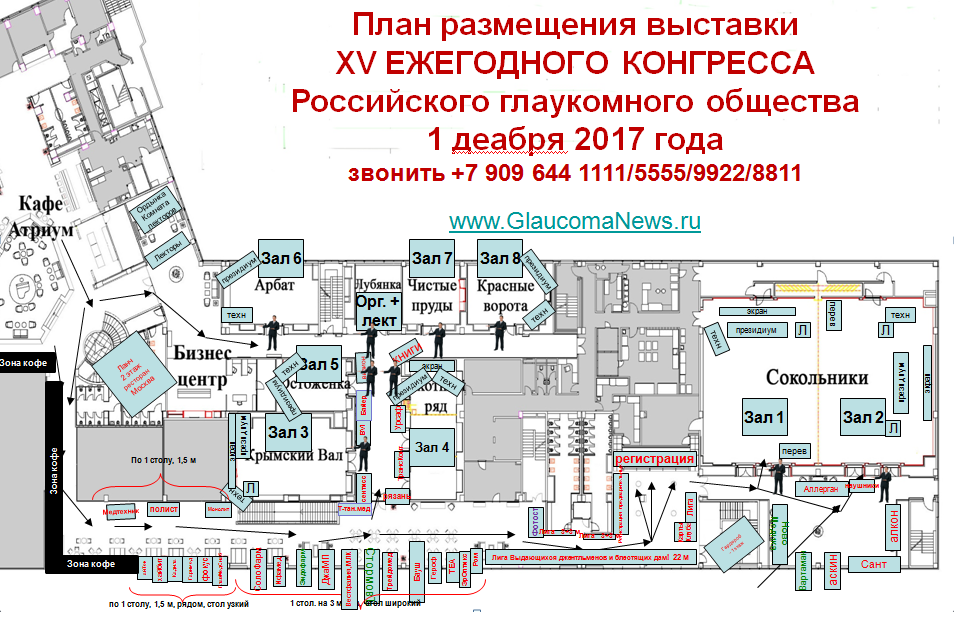 	              ФГУП «МЭЗ»ТЕХНИЧЕСКОЕ ЗАДАНИЕна оказание услуг по организации участия Заказчика в выставке в рамках конгресса «Глаукома: теории, тенденции, технологии» (Заседание Российского глаукомного общества)Мероприятие: выставка в рамках конгресса «Глаукома: теории, тенденции, технологии» (Заседание Российского глаукомного обществаСроки проведения Мероприятия: 01 декабря 2017 года, продолжительность 1 (один) день (01.12.2017 - с 8 до 19 часов).Место проведения Мероприятия: Москва, ул. Русаковская, д.24 отель «Холидей Инн Сокольники».Перечень оказываемых услуг:Организовать заезд автотранспорта в сопровождении 3 (трех) представителей Заказчика и завоз оборудования на территорию отель «Холидей Инн Сокольники» к месту проведения Конгресса 30 ноября 2017 года с 19:00 до 24:00 часов, если иные сроки не будут сообщены Исполнителем. Вывоз оборудования разрешен 01 декабря с 18:00 до 20:00.Предоставить Заказчику выставочную площадь 4,5 кв.м. с наличием электроподключения (розетки) и в соответствии с обозначением «ФГУП «МЭЗ» на плане-схеме согласно Приложению №3 к настоящему Договору для участия Заказчика в выставке, проводимой в рамках Конгресса (во время и в месте проведения Конгресса).Организовать допуск 3 (трех) представителей Заказчика на место проведения Конгресса – 01 декабря 2017 года с 08:00 до 19:00 часов (по специальным пропускам, данные представителей заблаговременно предоставляются Заказчиком Исполнителю).Провести инструктаж и требовать от представителей Заказчика соблюдения правил пожарной безопасности в период проведения Конгресса в гостинице «Холидей Инн Москва Сокольники» в соответствии с Правилами и требованиями к проведению мероприятий в гостинице «Холидей Инн Москва Сокольники» (Приложение № 1 к настоящему Договору).Предоставить возможность участия представителей Заказчика в мероприятиях, проводимых в рамках Конгресса.Начальная максимальная цена договора составляет 150 000 (девяносто тысяч) рублей  00 коп.Общая стоимость подлежат оплате Заказчиком в течение 5 (пяти) рабочих дней с даты подписания Акта сдачи-приемки оказанных услуг на основании счета Исполнителя.№пунктаСодержаниепунктаИнформация1.Способ закупкиЗакупка у единственного поставщика (исполнителя, подрядчика)2.Наименование заказчика, контактная информацияНаименование: ФГУП «Московский эндокринный завод»Место нахождения и почтовый адрес:109052, г. Москва, ул. Новохохловская, д. 25Телефон: +7 (495) 234-61-92 доб. 627Факс: +7 (495) 911-42-10Электронная почта: zakupkimez@yandex.ruКонтактное лицо: Уткин Сергей Александрович3.Предмет договора с указанием количества поставляемого товара, объема выполняемых работ, оказываемых услугОказание услуг по организации участия Заказчика в выставке в рамках конгресса «Глаукома: теории, тенденции, технологии» (Заседание Российского глаукомного общества)Объем оказываемых услуг: в соответствии с частью II «Проект договора» и частью III «ТЕХНИЧЕСКОЕ ЗАДАНИЕ» Документации о закупке.3.Код ОКПД2N82.30.12.0003.Код ОКВЭД2N82.304.Место и дата рассмотрения предложений (заявок) участников закупки и подведения итогов закупкиРассмотрение заявок на участие в закупке не проводится.Итоги закупки не подводятся. 5.Источник финансированияСобственные средства6.Место поставки товара, выполнения работ, оказания услугМосква, ул. Русаковская, д.24 отель «Холидей Инн Сокольники»7.Сведения о начальной  (максимальной) цене договора (цена лота) Начальная (максимальная) цена договора составляет: 150 000 (сто пятьдесят тысяч) рублей 00 коп., НДС не облагается В стоимость Договора включены все расходы Исполнителя, необходимые для исполнения договора в полном объеме и надлежащего качества.8.Основания закупки у единственного поставщика (исполнителя, подрядчика)пп. 31 п. 14.3 Положения о закупке товаров, работ, услуг для нужд ФГУП «Московский эндокринный завод»: Осуществляется закупка услуг, связанных с участием заказчика в конференциях, съездах, выставках, круглых столах, форумах.9.Срок, место и порядок предоставления документации о закупке, размер, порядок и сроки внесения платы, взимаемой за предоставление документации, если такая плата установлена, за исключением случаев предоставления документации в форме электронного документаДокументация о закупке предоставляется единственному поставщику (исполнителю, подрядчику). Документацию можно получить по месту нахождения Заказчика. Заявление на предоставление документации о закупке направляется участником закупки в письменной  форме. Документация о закупке предоставляется участнику закупки в форме электронного документа или в письменной форме.Плата за предоставление документации не взимается.10.Сведения о праве заказчика отказаться от проведения процедуры закупкиЗаказчик вправе отказаться от проведения закупки у единственного поставщика (исполнителя, подрядчика) в любое время до заключения договора. Извещение об отказе от проведения закупки размещается заказчиком в Единой информационной системе в сфере закупок не позднее чем в течение трех дней со дня принятия решения об отказе от проведения закупки. 11.Сведения о предоставлении преференций товарам российского происхождения или субъектам малого и среднего предпринимательстваНе установлены.№пунктаСодержание пунктаИнформацияСпособ закупкиЗакупка у единственного поставщика (исполнителя, подрядчика)Предмет договора с указанием количества поставляемого товара, объема выполняемых работ, оказываемых услугОказание услуг по организации участия Заказчика в выставке в рамках конгресса «Глаукома: теории, тенденции, технологии» (Заседание Российского глаукомного общества)Объем оказываемых услуг: в соответствии с частью II «Проект договора» и частью III «ТЕХНИЧЕСКОЕ ЗАДАНИЕ» Документации о закупке.Установленные заказчиком требования к качеству, техническим характеристикам товара, работы, услуги, к их безопасности, к функциональным характеристикам (потребительским свойствам) товара, к размерам, упаковке, отгрузке товара, к результатам работы и иные требования, связанные с определением соответствия поставляемого товара, выполняемой работы, оказываемой услуги потребностям заказчикаТребования к качеству, техническим характеристикам товара, работы, услуги, к их безопасности, к функциональным характеристикам (потребительским свойствам) товара, к размерам, упаковке, отгрузке товара, к результатам работы и иные требования, связанные с определением соответствия поставляемого товара, выполняемой работы, оказываемой услуги потребностям заказчика установлены в части III «ТЕХНИЧЕСКОЕ ЗАДАНИЕ».В случае установления требований о соответствии товара (работ, услуг) ГОСТ, ГОСТ Р, ГОСТ IEC, ГОСТ ИСО, СанПин, СНиП, ГН, ТР, СП и др., все указанные заказчиком требования к товару (работам, услугам) соответствуют государственным стандартам и/или не противоречат им.Установление требований, отличающихся от установленных государственными стандартами, обусловлено необходимостью получения товаров (работ, услуг), соответствующих государственным стандартам, но имеющих более высокие качественные и эксплуатационные характеристики, в том числе, возникшей в результате проведенного мониторинга рынка товаров (работ, услуг), показывающего, что большинство производителей предлагает товары (работы, услуги), соответствующие требованиям ГОСТ, ГОСТ Р, ГОСТ IEC, ГОСТ ИСО, СанПин, СНиП, ГН, ТР, СП и др., характеристики которых отличаются от минимально и максимально установленных в сторону улучшения качественных и потребительских свойств.Целью установления вышеуказанных требований является обеспечение Предприятия, являющегося крупным производителем фармацевтической отрасли, основным видом деятельности которого является оборот наркотических средств и психотропных веществ, производство лекарственных средств с содержанием подконтрольных средств и веществ, в том числе включенных Правительством Российской Федерации в перечень жизненно необходимых и важнейших лекарственных препаратов (ЖНВЛП), товарами (работами, услугам) с необходимыми показателями качества и функциональными характеристиками, отвечающими потребностям Предприятия в полном объеме с учетом индивидуальных особенностей (специфики) его деятельности, и, как следствие, минимизация рисков, связанных с процессом производства, и эффективное использование денежных средств.Требования к содержанию, форме, оформлению и составу заявки на участие в закупкеЗаявки на участие в закупке участником закупки не подаются.Требования к описанию участниками закупки поставляемого товара, его функциональных характеристик (потребительских свойств), его количественных и качественных характеристик, требования к описанию выполняемой работы, оказываемой услуги, их количественных и качественных характеристикНе установлены.Место поставки товара, выполнения работ, оказания услугМосква, ул. Русаковская, д.24 отель «Холидей Инн Сокольники»Условия и сроки (периоды) поставки товара, выполнения работ, оказания услугСроки проведения Мероприятия (сроки оказания услуг): 01 декабря 2017 года продолжительность 1 (один) день (01.12.2017 - с 08:00 до 19:00 часов).Срок действия договора до 31.12.2017.Сведения о начальной  (максимальной) цене договора (цена лота) Начальная (максимальная) цена договора составляет: 150 000 (сто пятьдесят тысяч) рублей 00 коп., НДС не облагается Порядок формирования цены договораВ стоимость Договора включены все расходы Исполнителя, необходимые для исполнения договора в полном объеме и надлежащего качества.Форма, сроки и порядок оплаты товара, работы, услугиСтоимость услуг, указанная в п. 3.1. Договора, подлежит оплате Заказчиком в течение 5 (пяти) банковских дней с даты подписания Акта сдачи-приемки оказанных услуг на основании счета Исполнителя.Обязательство по оплате считается исполненным в момент поступления денежных средств на расчетный счет Исполнителя.Порядок, место, дата начала и дата окончания срока подачи заявок на участие в закупкеЗаявки на участие в закупке участником закупки не подаются.Требования к участникам закупкиСоответствие участника закупки требованиям, установленным в соответствии с законодательством Российской Федерации к лицам, осуществляющим поставки товаров, выполнение работ, оказание услуг, являющимися предметом закупки.Перечень документов, представляемых участниками закупки для подтверждения их соответствия установленным в пункте 11 настоящей документации о закупке требованиямНе установленФормы, порядок, дата начала и дата окончания срока предоставления участникам закупки разъяснений положений документации о закупкеРазъяснение положений документации о закупке предоставляется участнику закупки, если запрос о разъяснении положений документации о закупке поступил к заказчику в течение пяти дней со дня размещения в Единой информационной системе в сфере закупок извещения о проведении закупки и документации о закупкеМесто и дата рассмотрения предложений участников закупки и подведения итогов закупкиРассмотрение заявок на участие в закупке не проводится. Итоги закупки не подводятся. Условия допуска к участию в закупкеНе установлены.Критерием оценки и сопоставления заявок на участие в закупкеНе установлены.Порядок оценки и сопоставления заявок на участие в закупкеНе установленСведения о возможности проведения переторжки (регулирование цены) и порядок ее проведения Не установленыРазмер обеспечения заявки на участие в закупкеНе установленОбеспечение исполнения договораНе требуетсяРазмер обеспечения исполнения договораНе требуетсяВид обеспечения исполнения договораНе установленСведения о праве заказчика отказаться от проведения процедуры закупкиЗаказчик вправе отказаться от проведения закупки у единственного поставщика (исполнителя, подрядчика) в любое время до заключения договора. Извещение об отказе от проведения закупки размещается заказчиком в Единой информационной системе в сфере закупок не позднее чем в течение трех дней со дня принятия решения об отказе от проведения закупки. Сведения о предоставлении преференций товарам российского происхождения или субъектам малого и среднего предпринимательстваНе установленыОснования закупки у единственного поставщика (исполнителя, подрядчика)пп. 31 п. 14.3 Положения о закупке товаров, работ, услуг для нужд ФГУП «Московский эндокринный завод»: Осуществляется закупка услуг, связанных с участием заказчика в конференциях, съездах, выставках, круглых столах, форумах.Сведения о поставщике (исполнителе, подрядчике)ООО «ОРТОМЕДИА»Юридический адрес: 121085, Москва, ул.2-я Филевская, д.7, корп. 6(помещение ЗАО ТАРП)Тел. 8 (916) 687 6863, 8 (909) 644 1111/5555ИНН 7730148179КПП 773001001Исполнитель:Заказчик:ООО «ОРТОМЕДИА»Юридический адрес: 121085, Москва, ул.2-я Филевская, д.7, корп. 6(помещение ЗАО ТАРП)Тел. 8 (916) 687 6863, 8 (909) 644 1111/5555ИНН 7730148179КПП 773001001р/с 40702810400001070850к/с 30101810445250000836в АКБ «РосЕвроБанк» (АО) г. МоскваБИК 044525836ФГУП «Московский эндокринный завод»Юридический адрес: 109052, Москва,ул. Новохохловская, д. 25Тел. +7 (495) 234-61-92ИНН 7722059711КПП 772201001р/с 40502810400000100006в ООО КБ «АРЕСБАНК»к/с 30101810845250000229БИК 044525229Генеральный директор____________________ Скачкова Н.В.Директор____________________ Фонарёв М.Ю.Исполнитель:ООО «Ортомедиа»Генеральный директор____________________ Скачкова Н.В.Заказчик:ФГУП «Московский эндокринный завод»Директор____________________ Фонарёв М.Ю.Исполнитель:ООО «Ортомедиа»Генеральный директор____________________ Скачкова Н.В.Заказчик:ФГУП «Московский эндокринный завод»Директор____________________ Фонарёв М.Ю.Исполнитель:ООО «Ортомедиа»Генеральный директор____________________ Скачкова Н.В.Заказчик:ФГУП «Московский эндокринный завод»Директор____________________ Фонарёв М.Ю.